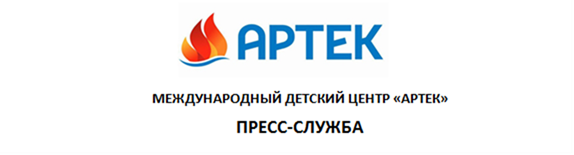 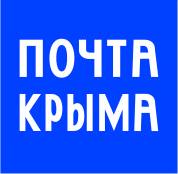 22.11.2017 г.Подведены итоги конкурса «Крым новогодний»     Почта Крыма подвела итоги Крымского республиканского конкурса рисунка на почтовой карточке «Крым новогодний». Призы победителям будут вручены 25 ноября в Детском игровом развивающем центре «Почта Артека». Три лучшие рисунка будут напечатаны на новогодних открытках ФГУП «Почта Крыма».     Конкурс проводился ФГУП «Почта Крыма» и ФГБОУ «МДЦ «Артек» при поддержке Министерства образования, науки и молодежи Республики Крым, Департамента образования города Севастополя. Основная цель конкурса – содействие развитию детского художественного творчества, выявление талантливых детей их поддержка и поощрение, разработка почтовой открытки к Новому году, популяризация услуг почтовой связи.     С 23 октября по 15 ноября 2017 года в адрес организаторов конкурса поступило 974 работы из всех уголков Республики Крым и города Севастополя. Жюри определило 28 лучших детских работ.  Награждение призами 3 победителей и 25 лауреатов Конкурса состоится 25 ноября 2017 года в 11:00 в Детском игровом развивающем центре «Почта Артека».      По оценке жюри победителями признаны:Гуцало Анастасия, МБУ Сакская гимназия №1Кириленко Карина, МБОУ Орловская школа – детский сад Чубурова Вероника, МБОУ Красногвардейская школа № 2Работы ребят  будут выпущены ФГУП «Почта Крыма»  на почтовых карточках специальным тиражом. В этот же день авторы всех 28 лучших работ станут участниками экскурсии по легендарному лагерю «Артек».Список победителей конкурсаКрымских Максим, МБОУ СОШ № 5  (г. Симферополь)Жуков Николай, МБОУ «Кубанская школа»Будакова Мария, МБОУ Красногвардейская школа № 2Наухацкая Елизавета МБОУ Крымская академическая гимназияДенисова Мария, МБОУ СОШ № 30  (г. Симферополь)Шевченко Екатерина, МБОУ СШ № 1 Советская школаПолякова Диана, МБОУ Гимназия № 1 им. К.Д. УшинскогоВойноровский Артем. Школа-Консоль (п. Марьино)Гуцало Анастасия, МБУ Сакская гимназия №1Кириленко Карина, МБОУ Орловская школа – детский сад Чубурова Вероника, МБОУ Красногвардейская школа № 2 Кузавлёв Никита, МБОУ Черноморская средняя школа № 2 Демидова Анастасия, МБУ доп.образования г. Керчи Мячина Анастасия, МОУ СШ № 4 ДЮТЦ им.Св.Кирилла и Мефодия Грудина Надежда, МБОУ Красногвардейская школа № 2 Беспалко Светлана, МБОУ Тепловская школа Понасенко Мария, МБОУ Ялтинская гимназия им. А.П. Чехова Давыдова Камилла, МБОУ школа № 4 г. Феодосия Винникова Анастасия, ГБОУ СОШ № 3 г. Севастополь Аблаев Эмиль, МБОУ Добровская школа – гимназия им. С.М. Слонимского Кунгурцева Антонина, МБОУ Гвардейская школа-гимназия № 2 Шушеначев Михаил, МБОУ Тенистовская школа Ковалева Виталина, МОУ СШ № 7 г. Джанкой Роминская Вероника, МБОУ Зуйская школа № 1 Бабич Иван, МБОУ СШ № 12, г. Евпатория Саури Евгений, МБОУ СШ № 14, г. Симферополь Билусяк Анастасия, МОУ лицей МОК № 2, г. ДжанкойПилипенко Илья, МБОУ Широковская школаПоездка в Артек состоится 25.11.2017. Сбор в 8-45, база – гостиница «Артек», г. Симферополь, ул. Гагарина 5. Ориентировочное время окончания мероприятия 17-00 в г. Симферополь.***Почта Крыма – федеральный государственный оператор почтовой связи. Включает в себя 551 отделение почтовой связи. Оказывает услуги почтовой связи, логистические и финансовые услуги физическим и юридическим лицам на территории Республики Крым и города федерального значения Севастополя. Детский игровой развивающий центр «Почта Артека» – образовательная студия, работающая в рамках сотрудничества   ФГУП «Почта Крыма», ФГУП «Почта России» и ФГБОУ «МДЦ «Артек» по дополнительной общеразвивающей программе «Почта нового формата». На занятиях дети узнают интересные факты о почтовой связи, почтовых профессиях,  порядке адресования, приема и вручения почтовых отправлений, знакомятся с историей возникновения почты, почтовой марки и конверта, сургуча и почтового ящика. Пресс-служба «Артека»
в Москве:+7 916 8042300, press.artek@primum.ru.
в Крыму:  +7 978 7340444, press@artek.orgАктуальные интернет-ресурсы «Артека»:
Фотобанк                             http://artek.org/press-centr/foto-dlya-pressy/
Youtube-канал:                  www.youtube.com/c/artekrussia
SM-аккаунты:                    vk.com/artekrussia
                                                   www.facebook.com/artekrussia
                                                   www.instagram.com/artekrussia/Пресс-служба ФГУП «Почта Крыма»8 978 917 57 89Elena.Lapteva@crimeanpost.ru